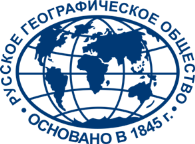              III ФЕСТИВАЛЬ РУССКОГО ГЕОГРАФИЧЕСКОГО ОБЩЕСТВА                                                Программа на 4 ноября             III ФЕСТИВАЛЬ РУССКОГО ГЕОГРАФИЧЕСКОГО ОБЩЕСТВА                                                  Программа на 4 ноября                                                                              (продолжение)«Поляна игр и обрядов»:13:00 – «Интеллектуалы на фестивале РГО: русские шашки»: сеанс одновременной игры в русские шашки.Сеанс ведёт международный гроссмейстер, многократный чемпион мира по шашкам Сергей Белошеев.16:00–17:00 – обрядово-игровая программа Таймыра (Красноярский край)«Сказочный лес»: весь день – демонстрация мультфильмов «Гора самоцветов» по мотивам сказок народов России (от студии «Пилот»)Главная сценаКинозал/лекторийМастер-классы11:00 – Выступление Караимского народного ансамбля песни и танца «Фидан» (Республика Крым). Руководитель – Оксана Алтунина. В программе: культура и обычаи караимских праздников 12:00 – Выступление ансамбля «Армас» (Ленинградская область). Художественный руководитель – Нина Романова. В программе: традиционные танцы, песни, игры вепсов13:45 – Выступление народного хоомейжи (исполнителя горлового пения) Тувы Игоря Михайловича Кошкендея. В программе: горловое пение, игра на национальных инструментах14:30 – Выступление группы «Длина дыхания» (Москва). Музыкальные номера в стиле арт-позитив в рамках спецпроекта «Вдохновлённые Россией»15:30 – Лекция для детей «Мифология Русской Сказки». Рассказ о том, почему Баба-Яга не съела Иванушку. Лектор – Татьяна Болысова, руководитель музея «Маски и фигуры мира» (Москва)11:00 – Показ фильма «Саамы. Подарившие миру Лапландию» из цикла «Лица России – РГО идёт на Север»Выступления победителей фотоконкурса   «Самая красивая страна» 2017 года:12:00 – «Осенний Алтай: заснеженные горы, бездонное синее небо, бирюзовые реки». Владислав Соколовский – победитель в номинации «Самая красивая страна. Пейзаж»13:00 – «Другая фотография: природа как арт-объект». Егор Никифоров – победитель в номинации «От заката до рассвета»14:30 – Лекция и показ фильма «По следам золота скифов». Путешествие по следам степных кочевников к самому сердцу Азии в поисках скифского золота. Лектор – Омак Шыырап, историк-археолог, аспирант МГУ имени М.В. Ломоносова15:30 – Спецпроект «Вдохновлённые Россией. Часть 1» – о людях, формирующих новый взгляд на Россию. Спикеры – Иван Дементиевский (фотограф журнала «Men's Health Russia»), Алексей Захожий (музыкальный продюсер, автор проекта «Zahozhiy»), Илия Воскресенский, Александр Петров, Маргарита Фролова (блоггеры проекта «Russian Explorers»), Павел Макаров (автор проекта «Офисный планктон»). Музыкальное сопровождение – Фольклорный ансамбль «Подворье» (проект «Этно-джаз мастерская «Art-Tradition»)11:00–12:00 – Изготовление домашних кукол-оберегов народов России. Мастер-класс от Этнографического парка-музея «Этномир»11:00–13:00 – Традиционная нанайская вышивка. Мастер-класс от Дома народного творчества города Хабаровска12:00–13:00 – Камчатка – край чудес. Извержения вулканов. Мастер-класс от проекта «Знаю. Люблю»13:00–14:00 – Один день в Арктике. Карта ледовитости. Мастер-класс от проекта «Знаю. Люблю»14:00–15:00 – Урал. Изучаем самоцветы. Мастер-класс от проекта «Знаю. Люблю»14:00–16:00 – Нанайская художественная вырезка. Мастер-класс от Дома народного творчества города Хабаровска15:00–16:00 – Один день в Арктике. Метеосводка. Мастер-класс от проекта «Знаю. Люблю»17:00–20:00 – Изготовление домашних кукол-оберегов народов России. Мастер-класс от Этнографического парка-музея «Этномир»Главная сценаКинозал/лекторийМастер-классы16:30 – Лекция «Сказки и сказочники XIX века». Лектор – Варвара Добровольская, заведующая отделом научных исследований Государственного центра русского фольклора, член Этнографической комиссии РГО18:00 – Показ традиционного костюма Шадринского края (Курганская область)18:30 – Награждение финалистов и победителей конкурса граффити «Душа России – её люди» 19:00 –  Выступление Лидии Чечулиной, руководителя корякского ансамбля «Уйкав» (Камчатский край). В программе – народные корякские сказки и песни18:30 – Показ фильма «Знаток Севера» о К.Д. Носилове – члене РГО, путешественнике, этнографе. Комментарии даёт руководитель Шадринского городского отделения РГО Владимир Павлович Лукинских (Курганская область)17:00–18:00 – Мастер-класс по созданию нганасанского амулета «Лереку»(Красноярский край)	18:00–19:00 – Мастер-класс по созданию амулета из рога оленя «Олений след»  (Красноярский край)19:00–20:00 – Мастер-класс по созданию ненецкого оберега «Шазейку»(Красноярский край)